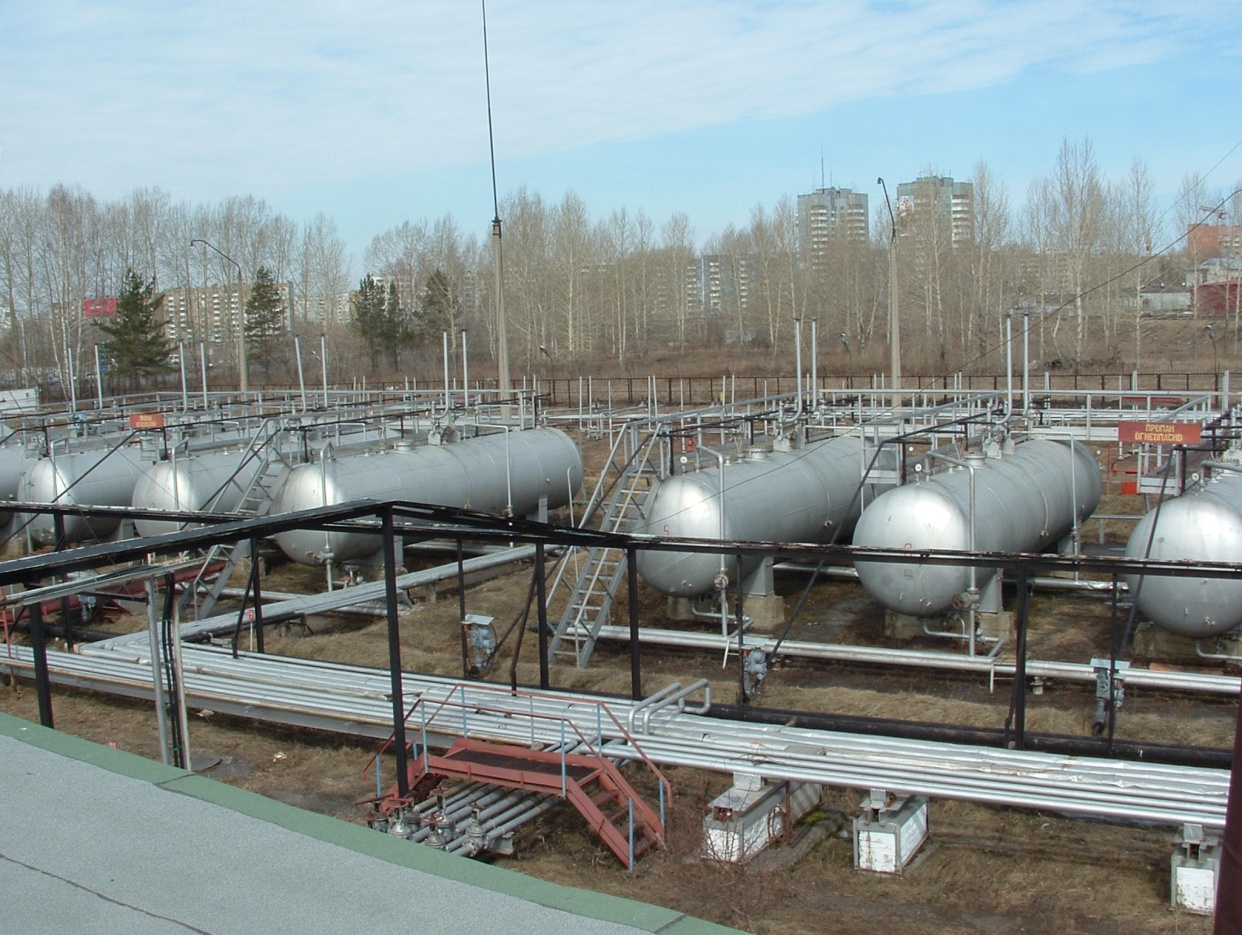 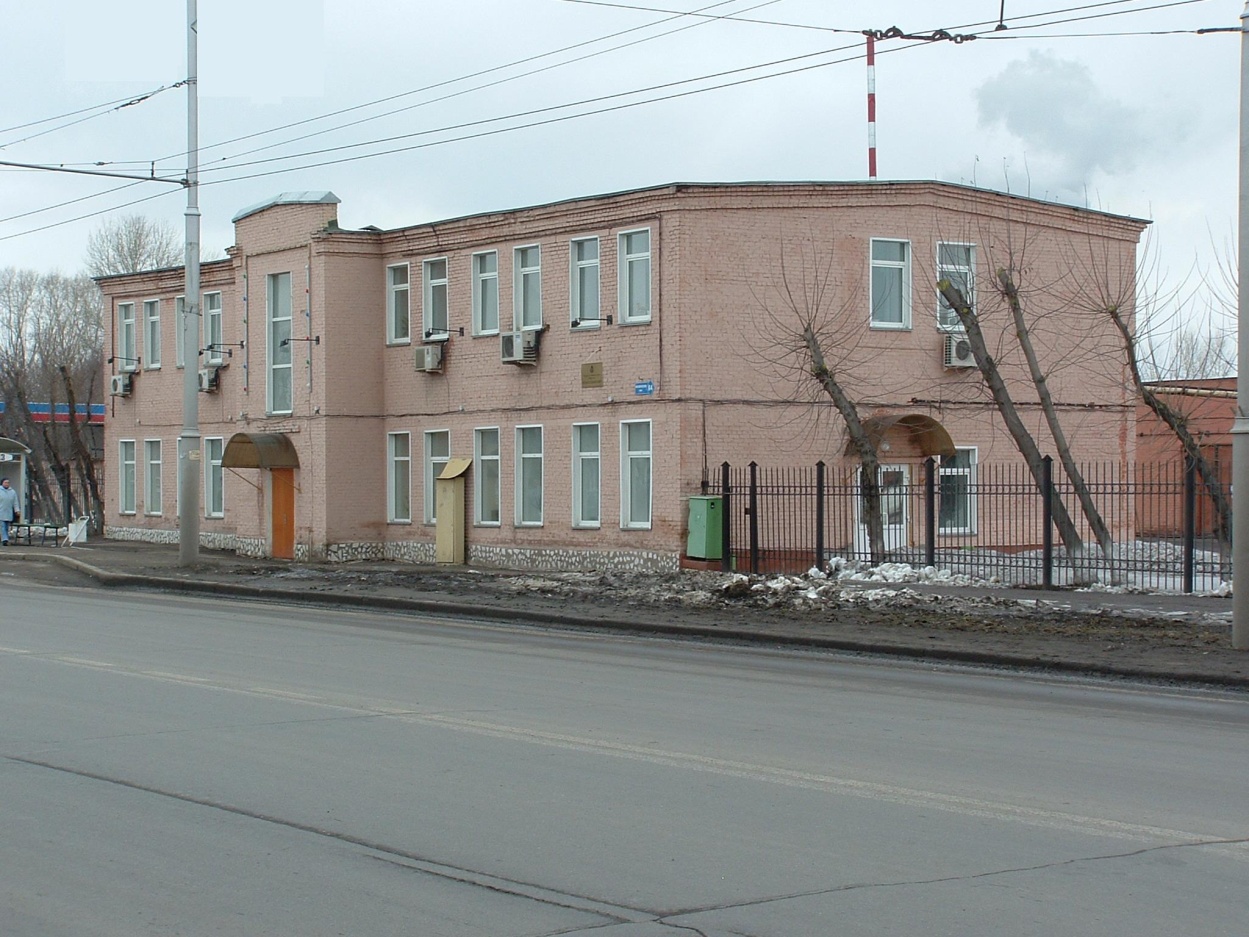 Предварительно утвержден						УтвержденСоветом Директоров					Общим Собранием акционеровОАО «Кузбассгазификация»				ОАО «Кузбассгазификация»Протокол №___ от «______»  2012 г.	           протокол  от «__» _____ 2012 г.ГОДОВОЙ ОТЧЕТ ОАО «КУЗБАССГАЗИФИКАЦИЯ» ПО ИТОГАМ РАБОТЫ  ЗА 2011 ГОДОГЛАВЛЕНИЕ1. ОБЩИЕ ПОЛОЖЕНИЯ1.1. ОБЩАЯ  ИНФОРМАЦИЯ  ОБ ОБЩЕСТВЕ	31.2. СТРУКТУРА АКЦИОНЕРНОГО КАПИТАЛА	41.3. ОРГАНЫ УПРАВЛЕНИЯ И КОНТРОЛЯ	51.3.1. Общее Собрание акционеров	51.3.2. Совет Директоров		5 1.3.3. Единоличный исполнительный орган1.3.4.  Критерии определения и размер вознаграждения  выплаченного  членам органов управления Общества в отчетном году				              7 1.3.5. Ревизионная комиссия.										7	2. ПОЛОЖЕНИЕ  ОАО «КУЗБАССГАЗИФИКАЦИЯ» В  ОТРАСЛИ				72.1. По оказанию услуг транспортировки природного газа						82.2. По реализации сжиженных углеводородных газов						82.3. По прочей деятельности										8           3. ПРИОРИТЕТНЫЕ  НАПРАВЛЕНИЯ ДЕЯТЕЛЬНОСТИ И ОСНОВНЫЕ	              ПЕРСПЕКТИВЫ   РАЗВИТИЯ ОБЩЕСТВА НА 2012 ГОД	  94.ОТЧЕТ СОВЕТА ДИРЕКТОРОВ О РЕЗУЛЬТАТАХРАЗВИТИЯ ОБЩЕСТВА ПО  ПРИОРИТЕТНЫМ НАПРАВЛЕНИЯМ ЕГО ДЕЯТЕЛЬНОСТИ					10	4.1.  Исполнение бюджета доходов и расходов	  114.1.1. Анализ основных финансовых показателей	  114.1.2. Выполнение бюджета доходов и расходов по видам основной деятельности	  124.1.3. Причины отклонения от запланированных показателей	  134.1.4. Причины отклонений от фактических показателей 2010 года	  164.2.  Дебиторская и кредиторская задолженность	  174.3 .Капитальные вложения	  174.4. Обеспечение бесперебойной подачи газа  и безаварийной       эксплуатации систем газоснабжения	  184.5. Охрана труда, улучшение условий труда	  204.6. Организация работы по управлению персоналом	  204.7.  Основные факторы риска, связанные с деятельностью общества 	  214.8. Информация о совершенных обществом в отчетном году сделках, признаваемых в соответствии с    Федеральным Законом «Об акционерных обществах» сделками, в совершении которых имеется заинтересованность										             234.9 .Информация о совершенных обществом в отчетном году сделках, признаваемых в соответствии с Федеральным Законом «Об акционерных обществах» крупными сделками		           23 4.10. Сведения о соблюдении Обществом Кодекса корпоративного поведения				              23         5. ИСПОЛЬЗОВАНИЕ ПРИБЫЛИ В 2011 ГОДУ                                                                                                                 24		        6. ОТЧЕТ О ВЫПЛАТЕ ОБЪЯВЛЕННЫХ (НАЧИСЛЕННЫХ) ДИВИДЕНДОВ                                             24           ПО АКЦИЯМ АКЦИОНЕРНОГО ОБЩЕСТВА	   1. ПОЛОЖЕНИЕ ОБЩЕСТВА В ОТРАСЛИ1.1 ОБЩАЯ ИНФОРМАЦИЯ ОБ  ОБЩЕСТВЕПолное наименование:     Открытое акционерное общество  «Кузбассгазификация»Сокращенное наименование :  ОАО «Кузбассгазификация» Общество зарегистрировано 17.10.1996г.  № 3336  Управлением промышленности, потребительского рынка, услуг, лицензирования и государственной регистрации  Администрации Кемеровской области. Субъект Российской Федерации, Кемеровская область.Юридический, почтовый  и электронный адрес Общества:Российская Федерация, . Кемерово, ул. Красноармейская, 64Адрес электронной почты E-mail: gazifikacia@ kemtel.ru,. Сайт Общества в сети Интернет www.kuzgazifikacia.ru.Сайт публикации обязательной к раскрытию информации:  www.kuzgazifikacia.ruКонтактный тел./факс 8-384-2-757-926Банковские реквизиты:  ИНН 4205001919  КПП 420501001         - расчетный счет  № 40702810526030104763 в Сибирском банке Сбербанка РФ г. Новосибирск, Кемеровское отделение 8615/0143Корсчет 30101810500000000641, БИК 045004641;- расчетный счет № 40702810705000000044  В филиале «Кемеровский» «Мой Банк» (ООО), Корсчет № 30101810500000000723 , БИК 043207723;- расчетный счет №  40702810074000000779 в филиале ОАО «УРАЛСИБ» в г. Кемерово, Корсчет № 30101810100000000078, БИК 043207783В перечень стратегических акционерных обществ Общество не включено.Основными видами деятельности общества является:-реализация сжиженного газа потребителям;- транспортировка природного газа по трубопроводам;-оказание услуг по техническому обслуживанию газового оборудования, принадлежащего предприятиям и населению, защите подземных коммуникаций от коррозии, реализация тепловой энергии потребителям и другие прочие виды деятельности.Основные цели деятельности Общества состоят в организации бесперебойного и безаварийного обеспечения газом газифицированных объектов в соответствии с заключенными договорами, оперативное управление режимами газоснабжения, а также в осуществлении хозяйственной деятельности, направленной на получение прибыли.Организационно-правовая форма – Открытое акционерное общество.Держатель реестра именных ценных бумаг  акционеров ОАО «Кузбассгазификация» - ЗАО «Регистраторское общество «СТАТУС» на основании договора  № 400 от 01.06.2004 г. Регистрационное общество «СТАТУС» расположено по адресу: Россия, . Москва улица Добровольческая, дом 1/64. Аудитором Общества, является закрытое акционерное общество «Аудитпроф». Юридический адрес: . Кемерово, улица Соборная № 8, офис 512, тел. /факс 8-3842-720-548,  Лицензия Министерства финансов РФ № Е 003706. Генеральный директор Бинчук  Николай Михайлович.  1.2. СТРУКТУРА АКЦИОНЕРНОГО КАПИТАЛА ОБЩЕСТВАУставный капитал Общества составляет 33 346 руб., Общее количество акций - 33 346 штук обыкновенных именных бездокументарных акций, номинальной стоимостью 1 рубль.Государственный регистрационный номер выпусков обыкновенных акций – № 01-10768-F от 28.11. 2003 г.Структура акционерного капитала Общества на 01.01.2012 г.:-  собственность субъектов					-  7,3%-  муниципальная собственность 				-  0,2%- собственность коммерческих организаций			-  78,4%- частная собственность                  			 	- 14,1%Основные акционеры  по состоянию на 01.01.2012 года:Собственный капитал Общества  по состоянию на 01.01.2012 г. по балансу оценивается в сумме  29 411,0 тыс. руб. и  состоит из следующих источников:								Доля в %		В тыс.руб.Уставный капитал				0,11				33,0Добавочный капитал		 	         76,73			    22 565,0	Резервный капитал				0,11				33,0Нераспределенная прибыль 	         23,05			      6 780,0Чистые активы  на 01.01.2012 г. составили 32 507 тыс. руб.  против 33 166 тыс.руб. на начало  года. Чистые активы снизились на 659,0 тыс.руб.Стоимость чистых активов  значительно превышает совокупную величину  уставного капитала, резервного фонда, что свидетельствует о стабильной деловой активности Общества.1.3. ОРГАНЫ УПРАВЛЕНИЯ И КОНТРОЛЯ1.3.1. Общее собрание акционеровВ соответствии с Уставом,  управление Общества осуществляется:	-    Общим собранием акционеров,-    Советом директоров- Единоличным исполнительным органом – Генеральным директором Общества.В истекшем 2011 году Общее годовое Собрание акционеров состоялось 30 июня   (протокол от 30.06.2011 г.).В повестку дня Общего годового собрания акционеров были включены и рассмотрены следующие вопросы:1. Избрание членов счетной комиссии  Общества;2. Утверждение годового отчета Общества;3. Утверждение годовой бухгалтерской отчетности, в том числе отчетов о прибылях и убытках  (счетов прибылей и убытков) Общества;4. Утверждение распределения прибыли Общества по результатам 2010 года;           5. О размере, сроках и формах выплаты  дивидендов по результатам 2010г.;6. Избрание членов Совета Директоров (наблюдательного совета) Общества;7. Избрание членов ревизионной комиссии (ревизора) Общества;8. Утверждение  аудитора  Общества;9. Внесение изменений в Устав Общества;10. Внесение изменений в Положение о Совете Директоров Общества;11. Внесение изменений в Положение о Генеральном директоре Общества.Собранием акционеров приняты решения по всем 11 вопросам повестки дня, Внеочередные собрания акционеров в 2011 году не проводились. 1.3.2. Совет ДиректоровВ соответствии с решением годового Общего собрания акционеров  от 23 июня 2010 года   в  Совет Директоров ОАО «Кузбассгазификация» были избраны:На заседании Совета Директоров 21 июля 2010 г.  Председателем Совета директоров ОАО «Кузбассгазификация» избран Дацкевич Михаил Вячеславович.Общим собранием акционеров  30 июня 2011 года   Совет Директоров ОАО «Кузбассгазификация» был избран в следующем составе:Председателем Совета Директоров избран  Максутов Валиулла Сафиулович  (протокол № 81 от 08 июля 2011 г.).За отчетный год на заседаниях Совета директоров были рассмотрены вопросы, связанные с результатами работы Общества, обеспечением контроля за финансово-хозяйственной деятельностью, подготовкой очередного Собрания акционеров с рассмотрением и представлением на утверждение годового Собрания акционеров годового отчета о деятельности Общества, бухгалтерской отчетности и о распределении прибыли. Члены Совета Директоров не владеют акциями  и не заключали в  2011 году сделок с акциями ОАО «Кузбассгазификация».                         	1.3.3.  Единоличный исполнительный органЕдиноличным исполнительным органом  является Генеральный директор, избираемый Советом Директоров.Советом Директоров  Генеральным директором ОАО «Кузбассгазификация избран Земчиков Юрий Сергеевич. Земчиков Юрий  Сергеевич в системе ОАО «Кузбассгазификация» работает с октября 1978 года, в должности Генерального директора с июня 2002 года. Владеет 111 штуками или 0,33% обыкновенных акций ОАО «Кузбассгазификация», сделок с акциями не совершал.Генеральный директор действует в пределах и в соответствии с правами, определенными Уставом Общества, Положением о Генеральном директоре ОАО «Кузбассгазификация» и в соответствии с действующим законодательством Российской Федерации.1.3.4. Критерии определения и размер вознаграждения, выплаченного членам органов управления Общества в отчетном году	Вознаграждение  и компенсация расходов членам Совета директоров Общества по результатам работы за 2010 и 2011 годы не выплачивались. Оплата труда генерального директора Общества производится в соответствии с контрактом, заключенным с ним при вступлении в должность.1.3.5. Ревизионная комиссияКоличество членов ревизионной комиссии по Уставу Общества – 3 человека. Общим собранием акционеров  от 30 июня 2011 года   избраны члены ревизионной комиссии в следующем составе:Мамаев Максим Геннадьевич  - Главный специалист КРУ ЗАО «Ванкорнефть»      Ильин Сергей Петрович            - Главный специалист КРУ ЗАО «Ванкорнефть»Чупин Евгений Николаевич     - Главный ревизор  КРУ ЗАО «Ванкорнефть»2.  ПОЛОЖЕНИЕ ОАО «КУЗБАССГАЗИФИКАЦИЯ» В ОТРАСЛИОАО «Кузбассгазификация» создано путем приватизации в 1996 г.  производственного объединения «Кемеровооблгаз», образованного в 1966 году.  Списочная численность работников ОАО «Кузбассгазификация» на 31.12.2011 г. составила 151 человек, в том числе по структурным подразделениям, расположенным в Кемеровской области:									ДатаПроизводственные участки                                 Численность     		 образов.В городе Юрга                                                             	26		    1993 г.В городе Топки                                                                      15                     .В городе Анжеро-Судженск                                                   4                      .                     В рабочем поселке Крапивино                                            16                      .	В рабочем поселке Промышленная (д.Журавлево)	  4	               .Газонаполнительная станция г. Кемерово                  	           44	               1972 г.Гараж                                                                                                24	               Производственный участок «Подземметаллзащита»                    3                                                         Управление                                                                                      17                      1972 г     							       ВСЕГО             153 чел.Производственные участки не выделены на самостоятельный баланс. 2.1. По оказанию услуг транспортировки природного газаТехническая характеристика предприятияПротяженность газопроводов, всего                км          	   		  16,15Из них газопроводы высокого давления                                      			  15,493• Газопровод ГРС ГРП совхоз Тальский г. Юрга				             6,90• Газопровод от ГРП до микрорайона  Б  г. Топки				             2,184• Газопровод по ул. Вокзальная  г. Топки					             1,38• Газопровод распределительный  ГРС-котельная   завода "Сибтензоприбор" г. Топки	           			                        4,86• Газопровод к котельной ГНС г. Кемерово					            0,169Максимально возможный объем транспортировки природного газа составляет 62,9 млн.куб.м. в год. Услуги по транспортировке природного газа по трубопроводам Общества оказываются в двух городах Кемеровской области – г. Топки и г. Юрга 12 промышленным потребителям и населению по отоплению коттеджных поселков. Объемы транспортировки природного газа за последние годы выросли с 27,9 млн.куб.м.( 2007 год) до 33,2 млн.куб.м. (2011 год).2.2. По реализации сжиженных углеводородных газовРезервуары базы хранения сжиженного газа  ед.             			       24Из них: надземные									  	       10             подземные									   	       14Общий объем хранения 				     тонн                   	               530Проектная мощность по реализации сжиженного газа 13500 тонн в год.На рынке  сжиженного газа   ОАО «Кузбассгазификация» является основным газораспределительным предприятием на севере и в центральной части региона по обеспечению населения Кемеровской области сжиженным газом для коммунально-бытовых нужд. Отпускные цены на указанную группу потребителей устанавливаются Региональной службой по тарифам. Реализация сжиженного газа  населению осуществляется с Газонаполнительной станции в г. Кемерово через 18 межрайгазов, через три производственных участка Общества и четыре передвижные АГЗС.На юге Кузбасса обеспечение сжиженным газом населения по регулируемым ценам осуществляет ООО «Промгаз» г. Новокузнецк. Для нас поставка на юг Кузбасса экономически невыгодна из-за значительный отдаленности от базы хранения газа, расположенной в г.Кемерово. Доля Общества в соответствующем сегменте рынка  по прогнозам Общества составляет порядка 65%.Сжиженный газ по коммерческим ценам, поставляется в основном  для промышленных потребителей города Кемерово и близлежащих городов, а также  для заправки автотранспорта через передвижные  АГЗС, расположенные  в городах Кемерово, Юрга, Анжеро-Судженск и в деревне Журавлево.2.3. По прочей деятельности	К прочей деятельности относится оказание таких прочих услуг: • техническое обслуживание газового оборудования, принадлежащего      предприятиям и населению, • защита подземных коммуникаций от коррозии, • реализация тепловой энергии промышленным потребителям,• сдача в аренду офисных и складских помещений,• ремонт газовых баллонов,	• техническое обслуживание подводящих газопроводов,				• оказание транспортных услуг,						• аренда на пользование железнодорожными путями.			 Отпуск тепловой энергии сторонним организациям обеспечивается котельной на природном газе, расположенной на территории  ГНС г. КемеровоПроектная мощность котельной			-21000 г/кал в годВырабатываемая мощность  всего 			- 4350 г/кал в годВ том числе: на собственное потребление		- 1850 г/кал в годОтпуск тепловой	энергии на сторону 		- 2500 г/кал в год3. ПРИОРИТЕТНЫЕ НАПРАВЛЕНИЯ ДЕЯТЕЛЬНОСТИ  ОБЩЕСТВА Основной целью Общества является надежное и безаварийное газоснабжение потребителей и получение прибыли, обеспечивающей устойчивое и эффективное экономическое благосостояние Общества, создание здоровых и безопасных условий труда, а также сохранение и усиление лидирующих позиций  на региональном рынке.Для  выполнения уставных задач ОАО «Кузбассгазификация» определило на 2011 – 2012 годы следующие приоритетные направления:- обеспечение бесперебойного и безаварийного снабжения потребителей сжиженным и природным газом;- круглосуточное обеспечение потребителей газом надлежащего качества;	- обмен, поставка баллонов со сжиженным газом для коммунально-бытовых нужд;	- увеличение объемов реализации сжиженного газа по коммерческим ценам за счет привлечения новых крупных потребителей;	- дальнейшее качественное изменение технической оснащенности;- изучение рынка  предложений  сжиженного газа, поиск новых партнеров с целью приобретения  коммерческого газа по минимальным ценам;	- снижение доли заемных средств и в структуре   финансовых источников;	- повышение рентабельности производства;- сокращение дебиторской и кредиторской  задолженностей; -применение эффективных методов по сокращению неплатежей потребителей в целях недопущения роста просроченных задолженностейВ развитие  приоритетных направлений деятельности Общества в 2011 году проведены следующие мероприятия:1. Увеличены объемы реализации основной продукции с целью  получения прибыли по основной деятельности за счет:- увеличения объемов реализации сжиженного газа по коммерческим ценам;  за счет привлечения новых крупных потребителей;- изучения рынка  предложений  сжиженного газа, поиск новых партнеров с целью приобретения  коммерческого газа по минимальным ценам;- расширения рынка сжиженного газа за счет привлечения новых крупных потребителей;-  расширения перечня оказываемых услуг по прочей деятельности, за счет вступления в некоммерческое партнерство Строителей Сибирского региона для получения права на производство строительно-монтажных и надзорных работ по эксплуатации газопроводов;2. Обеспечено бесперебойное и безаварийное снабжение потребителей сжиженным и природным газом путем;	- круглосуточного обеспечения потребителей природным газом, сжиженным  газом надлежащего качества по обмену, поставке баллонов со сжиженным газом для коммунально-бытовых нужд, заправке сжиженным газом автотранспортных средств;	- проведения мероприятий, направленных на безопасную эксплуатацию опасных производственных объектов Общества;	- своевременного ремонта и поддержания специализированных автотранспортных средств Общества в  рабочем и исправном состоянии;	- создания финансового резерва для ликвидации чрезвычайных ситуаций, проведения аварийно-восстановительных и аварийно-спасательных работ в размерах, определенных  Декларацией промышленной безопасности;3. Повышена рентабельность производства путем осуществления таких мероприятий, как:- сокращение расходной части бюджета за счет снижения издержек производства на банковские услуги и уплаченные проценты по кредитам, за счет уменьшения доли заемных средств в структуре   финансовых источников, за счет экономии материально-технических ресурсов и снижения прочих расходов;- повышения квалификации персонала и  качественного изменения технической оснащенности рабочих мест;- организации производственного лабораторного контроля за вредными факторами на рабочих местах во всех структурных подразделениях Общества;	- сокращения дебиторской и кредиторской  задолженностей Общества. Разработка и внедрение эффективных методик в целях сокращения и недопущения роста просроченных задолженностей. Активизация претензионно-исковой работы. 4. Обеспечены социальные выплаты работникам Общества, в соответствии с Коллективным договором и индексацию заработной платы, в связи с ростом цен на потребительские товары, услуги и продукты питания.4. ОТЧЕТ СОВЕТА ДИРЕКТОРОВ О РЕЗУЛЬТАТАХ РАЗВИТИЯ ОБЩЕСТВА ПО ПРИОРИТЕТНЫМ НАПРАВЛЕНИЯМ ДЕЯТЕЛЬНОСТИ	Федеральным законом «Об акционерных общества» Совету директоров отводится решающая роль в определении приоритетных направлений деятельности Общества, в обеспечении прав акционеров, в формировании и реализации стратегии развития Общества,  а также в обеспечении роста капитализации компании. Деятельность Совета директоров была организована в соответствии с планом работы, исполнение решений контролировалось.При осуществлении своих прав и при исполнении обязанностей члены Совета директоров действовали в интересах Общества, добросовестно и разумно, принимали активное участие во всех его заседаниях. Первостепенное внимание уделялось вопросам улучшения качества корпоративного управления, повышения прибыльности компании, а также устойчивой, надежной и конкурентоспособной политике. 4.1. Исполнение бюджета доходов и расходов4.1.1. Анализ основных финансовых показателейВ целом от производственно-финансовой деятельности Общества по итогам работы за 2011 год достигнуты положительные результаты -  получена прибыль до налогообложения 347,0 тыс. руб., после уплаты налогов чистая прибыль составит 111,0 тыс.руб. Прибыль Общества сложилась из следующих финансовых показателей: Доходная часть бюджета по основной деятельности сформирована в сумме 191 318,0 тыс. руб., расходная часть– 191 311,0 тыс. руб., т.е. получена прибыль по основной деятельности 7,0  тыс. руб.  С учетом полученной дотации из бюджетов сельских территорий по выпадающим доходам, в сумме 2760,0 тыс.руб.прибыль от реализации продукции по основной деятельности составила 2767,0 тыс. руб. В отчетном году значительно снизился – на 662,0 тыс.руб. или 19,4% объем бюджетного финансирования на возмещение убытков от реализации сжиженного газа по регулируемым ценам. Внереализационных доходов получено за год  2106,0 тыс. руб., – это  дивиденды полученные 946,0 тыс.руб., списание бюджетных средств 622,0 тыс.руб., восстановленный резерв по сомнительным долгам 162,0 тыс.руб., доходы от продажи основных средств 210,0 тыс.руб.  и др.    Внереализационных расходов произведено на  4526,0 тыс. руб., из них налоги и прочие платежи в бюджет 450,0 тыс.руб., выплаты социального характера 727,0 тыс.руб., услуги банков 274,0 тыс.руб., расходы от списания основных средств  926,0 тыс.руб., списание незавершенного строительства 733,0 тыс.руб., создание резервов по сомнительным долгам 828,0 тыс.руб. В целом  получен внереализационный убыток    2420,0 тыс.руб. В разрезе статей получены следующие внереализационные доходы и расходы:Фактически получено прочих внереализационных доходов (стр.1.2. таблицы) в сумме 2106 тыс.руб., что ниже уровня 2010 года на 10,0 тыс.руб. Ниже уровня 2010 года на  262,0 тыс.руб. получено доходов от реализации основных средств и на 486,0 тыс.руб.  меньше по резервам по сомнительным долгам.Внереализационные расходы составили  4526,0 тыс.руб., что превышает план на 1340,0 тыс.руб., или 42,0%. Плановые показатели по расходам превышены по следующим статьям (тыс.руб.):- штрафы, пени							52,0- создание резервов по сомнительным долгам		178,0- членские взносы в некоммерческие организации		81,0     - остаточная стоимость по реализованным ОС		926,04.1.2. Выполнение бюджета доходов и расходовпо видам основной деятельностиВыполнение бюджета доходов и расходов  за 2011 год, в разрезе основных видов деятельности характеризуется следующими показателями:В целом за  отчетный год доходная часть бюджета от основной деятельности сформирована на 17063,0 тыс.руб. меньше плана, в том числе по транспортировке природного газа – на 496,0 тыс. руб. или 11,6%, по реализации сжиженного газа на 15882,0 тыс.руб. или 8,0% и по прочей деятельности соответственно на 685,0 тыс.руб. или 10,1%. Расходы по основной деятельности составили 191 311,0 тыс.руб., что меньше плана на 18525,0  тыс.руб. или 8,8%.4.1.3. Причины отклонения от запланированных показателейПриродного газа транспортировано по сетям 33194,2 тыс.м3.что ниже уровня 2010 года на 3270,03 тыс. м3, плановых показателей на  4866,8, тыс. м3  Получено прибыли 22,0 тыс.руб. при плане 634,0 тыс.руб., план недовыполнен на 96,5%, недополучено   612,0 тыс.руб.  прибыли.Невыполнение плана по транспортировке природного газа объясняется тем, что отдельные потребители природного газа выбрали газа меньше, чем предусматривалось планом. Недополучено природного газа   по основным потребителям 4866,36 тыс.м3  и доходов 537,7 тыс.руб.:					План		Факт		Недополучено									Газа         Выручки•ООО «Топкинский водоканал»		- 24546,0	22260,65	-2285,35	252,5•ООО «ТеплоЭнергоСбыт» г. Топки 	- 1800,0	1149,17 	-650,83	71,9•УК «Энерготранс-АГРО»		- 1650,0	1585,58	-64,42		7,1•ЗАО Сибтензоприбор			-  1823,7	1735,15	-88,55		9,8•Завод Технониколь-Сибирь		- 6991,6	5214,39	-1777,21	196,4Уменьшение объема транспортировки природного газа против плана вызвано тем, что фактическое потребление природного газа на отопление жилых домов, поселков и промышленных объектов,  было значительно меньше заявленных плановых объемов. Вызвано это более теплыми погодными условиями зимы 2010-2011 годов, и аномально теплого сентября 2011 года, в связи с чем отдельные промышленные потребители подключили отопление и соответственно  начали отбор природного газа только в конце октября отчетного года. Произошло увеличение затрат на оплату труда на 119,0 тыс.руб., ЕСН на 29,0 тыс.руб.,  и по прочим расходам на 15,0 тыс.руб. По прочей деятельности снижение уровня доходов против плана на 10,2%  объясняется невыполнением плана поставок тепловой энергии системе магазинов «Чибис» на 437,3 тыс.руб. Расходы по прочей деятельности сложились на уровне плановых - 4531,0 тыс.руб. при плане 4526,0 тыс.руб., за счет того, что основная доля затрат (83,3%) приходится на статью затрат «Заработная плата».Сжиженного газа в 2011 году реализовано 10230,9 тонн, что меньше плана на 1444,8 тонн или 12,3%, а   к уровню 2010 года снижение составило  1198,9 тонн или 10,5%.  	От реализации сжиженного газа получены доходы в сумме  181 484  тыс. руб. при плане 197 366 тыс. руб., или план по доходам выполнен на  92,0%.   При планируемых расходах  201 679  тыс. руб.  фактические составили 183 033 тыс. руб., что меньше плана  на 18646,0 тыс. руб. или  на 9,2%.  Положительным моментом в отчетном году явилось опережение темпов роста доходов над расходной части бюджета. В расчете на 1 тонну реализованного  сжиженного газа получено доходов на 830 руб. больше чем планировалось, показатели по расходам также ниже планируемых объемов на 62 руб. В тыс.руб.						По плану		ФактическиДоходы от реализации (с учетом полученных компенсаций из бюджета)	17,27		     18,00	Себестоимость продукции			17,27		     17,89Доходов на 1 тонну реализованного  газа получено больше за счет роста объемов реализации газа промышленным предприятиям, на заправках Общества где более высокие коммерческие цены. В разрезе потребителей выполнение плана реализации сжиженного газа выглядит следующим образом:  по промышленной группе потребителей реализовано сжиженного газа на  128382,0 тыс.руб. при плане  122052,0 тыс.руб. план выполнен на 105,2%, что больше  плана на 6330,0 тыс.руб. населению по регулируемым ценам отпущено сжиженного газа на бытовые нужды 53103,0 тыс.руб. при плане 75314,0 тыс.руб., план  выполнен всего на 70,5% , Недополучено доходов по этой категории потребителей 22211,0 тыс.руб. Доля реализации сжиженного газа  промышленным предприятиям составляет 70,7% всего объема реализации. План реализации по группе промышленных предприятий выполнен на 105,2%, при общем проценте  выполнения – 87,6%.   По населению план отпуска сжиженного газа на бытовые выполнен на 70,5%, что на 17,1% ниже выполнения плана в целом. Объемы реализации сжиженного газа населению по- прежнему снижаются:	Основными причинами невыполнения плана реализации сжиженного газа  населению  за 2011 год явились:.1. Рост  тарифа, по причине отмены дотации из бюджета области. 1.1	Цена  на газ сжиженный, отпускаемый с газонаполнительной станции для последующей реализации населению (руб/кг.):										рост в %				2009год	2010год	2011 год      к 2009 г.    к 2010 г.- баллонах			11,72		16, 18		18,44		157,33	114,0	- в цистернах		10,72		16,32		18,26	           170,33          112,01.2	Розничная цена  на сжиженный газ, реализуемый населению для бытовых нужд:										рост в %				2009год	2010год	2011 год  к 2009 г.  к 2010 г. - г.Юрга			18,50		33,30		41,45		224,1 	      124,5	 - Юргинский район	24,30		33,79		41,80		172,0        123,7 - Топкинский район	18,50		33,30		41,19		222,6        123,7 - Крапивинский район	19,80		28,00		36,20	 	182,8        129,33. Снижение  платежеспособности населения и переход к  предоставлению мер  социальной поддержки по оплате жилого помещения и коммунальных услуг (в том числе услуги по газоснабжению)  в форме компенсационных выплат на территории всей Кемеровской области (согласно письму Департамента социальной защиты населения  Администрации Кемеровской области от 08.06.2010 № 011-1959), также повлияло на   снижение объемов  реализации. 4.В связи со значительным повышением тарифов на сжиженный газ, население в сельской местности, особенно это характерно для Юргинского района, использует альтернативные виды топлива – уголь, дрова, либо заправляет баллоны на частных автозаправочных станциях.Дотации из сельских бюджетов на покрытие убытков от регулируемой деятельности,  получено в пределах выполненных объемов поставок сжиженного газа. 4.1.4. Причины отклонений от фактических результатов 2010 годаСравнение достигнутого уровня в 2011 году к фактическим результатам за 2010 год  показывает снижение по следующим  показателям:									К уровню 2010 г. в %По транспортировке природного газаОбъем транспортировки природного газа			91,0Доходы от реализации						90,6Прибыль по природному газу					2,3По реализации сжиженного газаРеализация сжиженного газа.					89,5По прочей деятельности						Прибыль по прочей деятельности					92,3Дотация из бюджета							80,7Снижение уровня прибыли по транспортировке природного газа вызвано, в первую очередь,  превышением расходов над полученными доходами, что вызвано увеличением фонда оплаты труда.	По отношению к 2010 году доходы снизились на 9,4%, а расходы выросли  на 17,0%.	 На протяжении последних четырех лет сохраняется тенденция ежегодного снижения объёмов реализации сжиженного газа населению области. Особенно значительно снизились объемы реализации в 2011 году. Против уровня 2007 года объемы реализации сжиженного газа населению Кемеровской области в 2011 году  снизились на   58,1%. По этой категории потребителей основными причинами является резкое повышение розничных цен на газ, в связи с отменой дотаций из бюджета, а также низкая покупательная способность населения.	Причинами недополучения доходов по прочей деятельности явилась недопоставка тепловой энергии системе магазинов «Чибис», в связи с  поздним подключением теплоснабжения. Уровень доходов от оказания прочих услуг к факту 2010 года вырос  на 7,9%.	Расходная часть бюджета по основным видам деятельности в 2011 году составила 191311,0 тыс.руб. при плане 209836,0 тыс.руб. , т.е. меньше на  18525,0 тыс.руб. или 8,8% Расходы по сжиженному газу на 2011 год планировались в сумме  201679,0 тыс.руб., в том числе на затраты по оплате поставок газа приходилось 67,0%всех расходов, а на эксплуатационные расходы 33,0%. Фактические расходы составили 183033,0 тыс.руб. или 90,8% к плану, при этом уровень затрат по оплате поставок газа  сложился ниже планируемого уровня на 12668,0 тыс.руб.  (план 135023,0 тыс. руб,  факт 122355,0 тыс.руб.),а уровень эксплуатационных расходов соответственно на 5978,0 тыс.руб. (план 66656,0 тыс. руб,  факт 60678,0 тыс.руб.) .  Полная себестоимость  реализованного газа включает следующие затраты:  						  Факт	%выполн      .Доля затратВсего расходы, в том числе:       183033,0   	 90,8    	 100,0%Оплата за газ сжиженный	       122355,0    	90,6      	   66,7%Прочие материальные затраты	           9304,0    	  87,6	   	    5,0%Расходы на оплату труда   	         39113,0     	 96,0         	  21,3%Прочие расходы			         12261,0   	 80,2               7,0%Основная доля расходов приходится на оплату за поставки сжиженного газа – 66,7% всех затрат. На оплату труда израсходовано 39113,0 тыс.руб., что меньше плана на 1630,0 тыс.руб. или на 4,0%.  Прочие расходы составили 12261,0 тыс.руб.4.2. Дебиторская и кредиторская задолженностьДебиторская задолженность на начало  2011 года составляла  15581,0 тыс.руб. на конец отчетного года 15567,0. произошло снижение на 14,0 тыс.руб. Основная доля задолженности приходится на авансы выданные поставщикам – 10134,0 тыс.руб. или 65,1% всей  задолженности, на покупателей 1728,0 тыс.руб. или 11,1% и прочих дебиторов – 3705,0 тыс.руб. или 23,8%. Кредиторская задолженность на конец отчетного года составила 16107,0 тыс.руб. против 15135,0 тыс.руб. на начало года, или возросла на 972,0 тыс.руб. Вся кредиторская задолженность срочная, просроченной задолженности нет. Рост кредиторской задолженности произошел по статье  задолженность по налогам и сборам на 610,0 тыс.руб. и  по поставщикам продукции на 679,0 тыс.руб. 4.3. Капитальные вложенияНа 2011 год, в связи с отсутствием прибыли, как источника финансирования, план капитальных  вложений не утверждался.Фактически по предписанию пожарной охраны выполнены работы по монтажу систем пожарной сигнализации на 869,0 тыс.руб. Работы выполнены на следующих объектах: тыс.руб.Проектные работы, поставка и монтаж оборудования пожарной сигнализации во всем объектам капитальных вложений осуществлялось по договорам с ООО «Лидер».На Кемеровской Газонаполнительной станции оборудование системы пожарной сигнализации поставлено ООО «Лидер согласно спецификации, так поставлен прибор приемо-контрольный на 20 шлейфов, пульсар, извещатель пламени, световое табло, светозвуковой оповещатель и т.д.По объекту - «Монтаж системы определения до взрывной концентрации  взрывоопасных газов»   на Кемеровской ГНС проведено рытье и засыпка траншей для трубопроводов, прокладка коробов по стенам и потолкам, прокладка провода в коробах, прокладка кабеля и проводов по стенам и т.д. Монтаж системы газоанализаторов на Кемеровской ГНС включает в себя монтаж аппаратов объектовых на 1 луч, аппаратов приемных  до 20 лучей, извещателей  дымовых оптико-электронных, блока питания и контроля, навесного шкафа управления, аккумулятора и аппарата звукового и светового сигнала,  газоанализатора  взрывоопасных газов и паров, датчика паров метана, пропана и т.д.. На Юргинском газовом участке  выполнены работы по поставке и монтажу оборудования системы оповещения и управления эвакуацией людей.  Смонтированы аппараты приемные, блок  разовый до 20 лучей, извещатель дымовой оптико-электронный, извещатель пожарный ручной и блок питания и контроля. 	В Крапивинском газовом участке смонтированы извещатель пламени рабочей температурой от -50оС до +50оС, извещатель пожарный дымовой оптико-электронный от-45оС до +55оС и извещатель пожарный ручной, тепловой с индикатором.Основным источником финансирования объемов капитальных вложений явилась амортизация в сумме 869,0 тыс.руб. 	4.4.ОБЕСПЕЧЕНИЕ БЕСПЕРЕБОЙНОЙ ПОДАЧИ ГАЗА   И БЕЗАВАРИЙНОЙ ЭКСПЛУАТАЦИИ СИСТЕМА ГАЗОСНАБЖЕНИЯДеятельность работников акционерного общества в техническом плане была направлена на бесперебойное и безаварийное газоснабжение потребителей области природным и сжиженным газом, а также повышение уровня безопасной эксплуатации опасного производственного объекта - Кемеровской ГНС.Оформлено страхование опасных производственных объектов: газонаполнительной станции, распределительных газопроводов г. Юрги и г. Топки, складов для хранения баллонов и передвижных АГЗС, а также оформлен страховой полис к договору страхования расходов по локализации и ликвидации чрезвычайных ситуаций на опасных производственных объектах ОАО «Кузбассгазификация».Для улучшения жизнедеятельности населения сельской местности в 2011 году произведена газификация 5 жилых домов д.Талая природным газом с дальнейшей перспективой развития газовых сетей.Для расширения сферы деятельности   и улучшения финансового положения предприятия ОАО «Кузбассгазификация» подготовило пакет документов и получило свидетельство о допуске к определенному виду работ, которые оказывают влияние на безопасность объектов капитального строительства, заключило договоры на техническое обслуживание распределительных газовых сетей   сторонних организаций: ОАО «Юргахлеб», ООО «Завод ТехноНиколь-Сибирь», МУ «Управление по обеспечению  жизнедеятельности  и строительства Юргинского района»; а также осуществляет строительный контроль при выполнении строительно-монтажных работ систем газоснабжения и газопотребления, привлекаемые заказчиком; оказываются услуги по монтажу и обслуживанию средств электрохимической защиты подземных трубопроводов и сооружений. Стоимость выполнения вышеуказанных работ составляет 2 млн. руб. В целях обеспечения безаварийной и безопасной эксплуатации оборудования по всем подразделениям и участкам составляются графики планово-предупредительных ремонтов и испытания оборудования.  Для повышения технической надёжности выполнен плановый ремонт, наладка, испытание оборудования и механизмов  ГНС, 2-х котельных, распределительных газовых сетей в городах Юрге и Топках. В полном объёме проведён планово-предупредительный ремонт бытовых газовых приборов на Юргинском, Топкинском и Крапивинском газовых участках.  Для бесперебойной поставки сжиженного  газа потребителям были проведены работы по освидетельствованию 4-х  автоцистерн и  одной бочки автоцистерны - экспертиза промышленной безопасности; предповерочные и поверочные работы весов, установленных на ГНС.     Для теплоснабжения помещений, а также выработки пара на технологические нужды ГНС проведены текущий ремонт и освидетельствование 4-х паровых котлов, а также режимно-наладочные работы водоподготовительной установки Выполнены работы по ревизии арматуры, уровнемерных колонок, подпиточных насосов и проверка срабатывания автоматики безопасности при аварийных ситуациях. В рамках энергосбережения проведена проверка оборудования комплекса учета расхода газа котельной ГНС.Для безаварийной поставки   цистерн со сжиженным газом  на Кемеровскую ГНС и осуществления слива газа  в базу хранения на   подъездном ж/д пути выполнены работы:- текущий ремонт   пути и стрелочных переводов; - протяжка стыковых болтов, добивка костылей;- отсыпка тупиковой призмы и приведение ее в соответствии с нормативом;- на месте выгрузки опасного груза установлены ручные пожарные извещатели,  независимо от извещателей автоматической пожарной сигнализации;  - произведена вырубка поросли кустарника и покос травы;Для своевременного предупреждения пожара и соблюдения пожаробезопасности на опасных производственных объектах ОАО «Кузбассгазификация»  (подъездные железнодорожные пути ГНС,  Юргинский газовый участок,  совместно с гаражом, Крапивинский газовый участок)   силами ООО  «Лидер» выполнены работы по монтажу и усовершенствованию автоматических систем пожарной сигнализации и системы оповещения, а также проводятся профилактические работы по обслуживанию смонтированных систем автоматической.  Для бесперебойного газоснабжения природным газом населения г.Топки  и д.Талая Юргинского района выполнены текущий ремонт 5-ти ГРПШ.    На трассах эксплуатируемых газопроводов в г.Топки и г.Юрги  обновлены привязочные знаки, проводится вырубка деревьев и кустарников, скашивание травы, расположенных в охранной зоне газопроводов.      В  помещении гаража   Топкинского газового участка выполнен капитальный ремонт  системы отопления. В целях энергосбережения на Юргинском газовом участке произведены:  остекление окон  и замена регистров отопления гаража, установка тепловых счетчиков   системы отопления, а также ремонтные работы фасада здания.    На всех АГЗС проверены и установлены дополнительные средства пожаротушения, проведено обустройство площадок  и  комплектация пожарных щитов.С персоналом ГНС и АДС участков проводятся учебно-тренировочные занятия по плану локализации и ликвидации возможных аварий. Со специализированной организацией «Специализированная пожарная часть по тушению крупных пожаров федеральной противопожарной службы   по Кемеровской области»  заключен договор на спасательные работы, а с ОАО «Чрезвычайная страховая компания»    заключен договор на резервирование финансовых средств для локализации и ликвидации последствий чрезвычайных ситуаций (в т.ч. противоправные действия третьих лиц) на всех опасных производственных объектах ОАО «Кузбассгазификация».4.5.  ОХРАНА ТРУДА, УЛУЧШЕНИЕ УСЛОВИЙ ТРУДАВ 2011 году  в газовом хозяйстве ОАО «Кузбассгазификация» несчастных случаев, связанных с использованием газа в быту, аварий в системе газоснабжения не произошло.Для обеспечения безопасных условий труда, улучшение условий охраны труда на рабочем месте, поддержание работоспособности работников, а также предупреждение аварий и готовности организации к локализации аварийных ситуаций и их последствий, в прошедшем году был реализован ряд мероприятий. Проведена очередная аттестация работников газонаполнительной станции, Юргинского, Крапивинского и Топкинского газовых участков, операторов ПАГЗС. Проведена аттестация 104 рабочих мест по условиям труда на газонаполнительной станции г. Кемерово, Юргинском, Топкинском, Крапивинском, Анжеро-Судженском газовых участках, ПАГЗС с. Журавлево. Разработан план мероприятий по улучшению и оздоровлению условий труда рабочих. Проведены первичные (при приёме на работу) и периодические мед. осмотры всех работников ОАО. Продолжена вакцинация работников против клещевого энцефалита, чьё рабочее место связано с пребыванием в лесополосе.  В соответствии с типовыми отраслевыми нормами работникам выдаётся бесплатная спецодежда, обувь и другие средства индивидуальной защиты, а также   смывающие и обезвреживающие средства (мыло), специальное питание в виде  компенсационных выплат. В 2011году на охрану труда было израсходовано 541 тыс. руб.Одним из главных приоритетных направлений остаётся повышение уровня надёжности и слаженности работы всех структурных подразделений общества, исключающие возникновение аварийных ситуаций и инцидентов на всех опасных производственных объектах. 4.6. ОРГАНИЗАЦИЯ РАБОТЫ ПО УПРАВЛЕНИЮ ПЕРСОНАЛОМ	По состоянию на 01.01.2012 года численность работников АО составляет 153 человека, из них 107 – мужчины, 46 – женщины. Что касается показателей по возрасту, стажу, уровню образования, ситуация такова:	Средний возраст работников АО –  48 лет, 4% (7 чел.) от общего числа – 30-и лет и младше, 17% (28 человек) – пенсионеры.	23% (38 чел.) составляют руководители, специалисты и служащие. 10% (16 чел.) от всего числа работников АО имеют высшее образование, 20% (33 чел.) -  средне специальное образование (в основном руководители и специалисты), среди рабочих преобладает среднее образование - 55% (90 чел), 22% (36 чел.) не окончили и общеобразовательной школы.В настоящее время заочно в ВУЗах обучаются  3 чел. Периодически работники Общества обучаются на краткосрочных курсах (тренингах, семинарах), так,  в течение 2011 года за счет средств предприятия обучено  27  человек.Показатели текучести кадров:			        2011 год			                   2010 годпринятые			15 чел.					  26 чел.уволенные			25 чел.					  53 чел.из них по уважит. 		  причинам			 9 чел.					  19 чел.текучесть кадров		    10 %					   17 %В связи со сложным финансовым положением и сокращением объемов производства, были приняты меры по оптимизации численности персонала, всего в течение года сокращено 10 вакантных единиц и 4 работника. Процедура сокращения штата была проведена со всеми гарантиями и компенсациями, предусмотренными законодательством.  4.7. ОСНОВНЫЕ ФАКТОРЫ РИСКА, СВЯЗАННЫЕ С ДЕЯТЕЛЬНОСТЬЮ ОБЩЕСТВАК основным факторам риска, которые  могут повлиять на деятельность Общества относятся:- региональные риски;- финансовые риски;- правовые риски - риски эксплуатации опасных производственных объектов- другие риски 	Региональные риски - ОАО «Кузбассгазификация» является компанией, зарегистрированной в Российской Федерации и осуществляет свою деятельность на территории Кемеровской области, поэтому текущая экономическая ситуация в России и регионе способна оказать существенное влияние на результаты  деятельности Общества. 	Финансовые риски - Возникновение финансовых рисков напрямую зависит от выполнения основных показателей финансово-хозяйственного плана и поддержания   высокого уровня социально-экономического развития, сбалансированности и диференцированности финансово-экономической деятельности Общества. Неплатежеспособность потребителей и в связи с этим появление дебиторской задолженности за полученные товары и услуги может негативно отразиться на финансово-хозяйственной деятельности ОбществаКроме того, для эффективного управления платежными обязательствами, в целях предупреждения образования дебиторской задолженности, на протяжении ряда последних лет применяется эффективная система платежной дисциплины, принимаются своевременные меры по недопущению платежей, а также по розыску должников и взысканию долгов. Правовые риски – Правовые риски в первую очередь связаны с изменением налогового законодательства, изменением судебной практики по вопросам, касающимся деятельности Общества, таким как вопросы лицензирования и др., что может негативно сказаться на результатах деятельности Общества.Риски, связанные с изменением налогового законодательства касаются в первую очередь федеральных, региональных и местных налогов и сборов, своевременную и полную их уплату, а также  взаимоотношений с налоговыми и административными органами. ОАО «Кузбассгазификация» выполняет взятые на себя обязательства перед своими деловыми партнерами, кредитными организациями, налоговыми органами, акционерами, а также сотрудниками Общества. Взаимоотношения с контролирующими органами в рамках налоговых и административных нарушений, как и прежде, остаются под особым контролем, так как могут негативно отразиться на экономической безопасности Общества. Действия  налоговых и контролирующих органов на протяжении последних лет не оказывают негативного влияния на  экономическую безопасность Общества из-за свой несущественности. За 2011 год уплачено пени  398 руб. по транспортному налогу, административных штрафов за нарушение правил пожарной безопасности 40,0 тыс.руб. и 2834 руб. за простой вагонов.Необоснованные  коммерческие риски, возникающие при совершении  хозяйственно-финансовых сделок, могут также негативно отразиться на экономической безопасности Общества. В целях минимизации возникновения возможных убытков при совершении  сделок,  изучается  область возможных угроз коммерческим проектам и возникновения риска, анализируется платежеспособность клиентов и контрагентов, проводится экспертиза правоустанавливающих документов, осуществляется постоянное юридическое сопровождение заключенных сделок. По каждому партнеру заполняется анкета, содержащая основные сведения и другую контактную информацию.Под особый контроль взяты сделки, связанные с  приобретением или с отчуждением имущества. Генеральный директор имеет право заключать такие сделки  стоимостью  не выше 5% балансовой стоимости активов. В 2011 году сделки с превышение полномочий    не заключались. Риски эксплуатации опасных производственных объектов Опасные производственные объекты  Общества прошли государственную регистрацию в установленном, законом порядке и зарегистрированы в государственном реестре.  Свидетельство  о регистрации № А68-00499 от г. Основные факторы риска, связанные с деятельностью Кемеровской газонаполнительной станции, отражены  в декларации промышленной безопасности –  документ ( рег. № 01-08(02).0040-68 от г.), в котором  представлены  результаты всесторонней оценки риска аварий, анализ достаточности принятых мер по предупреждению аварий и по обеспечению готовности организации к эксплуатации опасного производственного объекта. В декларации промышленной безопасности дано краткое описание сценариев вероятных аварий, сопровождающихся проявлением поражающих факторов. Наиболее значимыми факторами, влияющим на показатели риска по опасным производственным объектам, являются:- соответствие технических и технологических решений, уровню опасности объекта;- надежность применяемых технических устройств;- надежность и эффективность средств  противоаварийной защиты;- качество строительных, монтажных и пусконаладочных работ;-профессиональная и противоаварийная подготовка персоналаГражданская  ответственность ОАО «Кузбассгазификация»  за причинение вреда при эксплуатации опасных производственных объектов ежегодно страхуется  страховой компанией ООО «Национальная страховая группа «Росэнерго». Прочие риски. Не маловажным является обеспечение защиты всех производственных объектов и материальных ценностей  от посягательств воров и террористов. Охрана Газонаполнительной станции,  собственности управления и всех обособленных подразделений осуществляется вневедомственной охраной и военизированными охранными предприятиями. Для обеспечения сохранности денежных средств заключены договоры со  специализированными подразделениями Сберегательного Банка на инкассацию торговой выручки, договоры материальной ответственности с лицами, работающими с наличными денежными и товаро-материальными ценностями,  усилена техническая защищенность  кассовых узлов.Обеспечение  информационной открытости, прозрачности в управляемости бизнеса  также позволяет снизить возникновения прочих рисков. В сети Интернет открыт сайт Общества www.kuzgazifikacia.ru, на котором публикуется с 2005 года квартальная, годовая бухгалтерская и финансовая отчетность, протоколы общих годовых собраний акционеров, списки аффилированных лиц, информация по регулируемым видам деятельности. Сведения по аффилированным лицам и ежеквартально, а годовая бухгалтерская и финансовая отчетность ежегодно,  размещаются на ленте новостей.4.8. Информация о совершенных обществом в отчетном году сделках, признаваемых в соответствии с Федеральным Законом «Об акционерных обществах» сделками, в совершении которых имеется заинтересованностьВ отчетном году ОАО «Кузбассгазификация» не совершало сделок, в совершении которых, в соответствии с Федеральным Законом «Об акционерных обществах»,  имеется заинтересованность.4.9. Информация о совершенных обществом в отчетном году сделках, признаваемых в соответствии с Федеральным Законом «Об акционерных обществах» крупными сделками.	Все совершенные в 2011 году сделки относятся к хозяйственным сделкам в соответствии со статьей 78 Федерального Закона «Об акционерных обществах» от 26.12.1995 г. № 208-ФЗ. Советом директоров Обществом (протокол № 79 от 03.03.2011 г.) одобрен договор поставки сжиженного газа, заключаемого на 2011-2012 гг. между ОАО «Кузбассгазификация» и ОАО «Новатэк», как являющегося сделкой, связанной с приобретением Общества имущества, стоимость которого составляет более 5 (пяти) процентов балансовой стоимости активов на дату принятия решения о совершении такой сделки. 4.10. СВЕДЕНИЯ О СОБЛЮДЕНИИ ОБЩЕСТВОМ КОДЕКСА КОРПОРАТИВНОГО ПОВЕДЕНИЯОАО «Кузбассгазификация»  	стремится следовать принципам, заложенным в Кодексе корпоративного поведения, рекомендованным к применению Распоряжением ФКЦБ от 04.04.2002 г. № 421/р «О рекомендации к применению Кодекса корпоративного поведения». Органы управления осуществляют свои функции, следуя принципам, рекомендованным в кодексе корпоративного поведения, основным из которых является защита прав акционеров.Акционеры общества обеспечены надежными и эффективными способами учета прав собственности на акции.	Акционеры имеют право участвовать в управлении обществом путем принятия решений по наиболее важным вопросам на общем собрании акционеров.	Акционеры имеют право на регулярное и своевременное получение полной и достоверной информации об обществе.	Практика в обществе корпоративного поведения обеспечивает равное отношение к акционерам, владеющим равным числом акций одного типа. Все акционеры имеют возможность получать эффективную защиту в случае нарушения их прав.	Акционеры имеют равные возможности для доступа к одинаковой информации.	Информационная политика общества обеспечивает возможность свободного и необременительного доступа к информации об обществе.	Акционеры имеют возможность получать полную и достоверную информацию, в том числе о финансовом положении общества, о результатах его деятельности, об управлении обществом, о крупных акционерных обществах, а также о существенных фактах, затрагивающих его финансово-хозяйственную деятельность.	Для обеспечения эффективной хозяйственной деятельности общества генеральный директор учитывает интересы третьих лиц, в том числе кредиторов общества, государства и муниципальных образований, на территории которых находится общество.	 Органы управления общества заинтересованы в эффективной работе Общества.Сводная таблица, характеризующая соблюдение Обществом Кодекса корпоративного поведения, приведена в приложение к годовому отчету.  5. ИСПОЛЬЗОВАНИЕ ПРИБЫЛИ В 2011 ГОДУЧистая прибыль, полученная по финансовым результатам  2010 года в размере 7,0 тыс.руб. по решению годового Общего собрания акционеров (протокол годового общего собрания акционеров от  30 июня 2011 года)  полностью направлена на обеспечение производственного развития Общества.  6. ОТЧЕТ О ВЫПЛАТЕ ОБЪЯВЛЕННЫХ (НАЧИСЛЕННЫХ) ДИВИДЕНДОВ ПО АКЦИЯМ АКЦИОНЕРНОГО ОБЩЕСТВАОбщим годовым собранием акционеров  ОАО «Кузбассгазификация»            (протокол  от 30  июня 2011 года) было решено: «Чистую прибыль  в размере  7 по итогам 2010 года  направить на обеспечение производственного развития. Не выплачивать дивиденды по результатам работы Общества за 2010 год» Генеральный директорОАО «Кузбассгазификация»							Ю.С.Земчиков                          №/№                  АкционерДоля в Уставном капитале                         %Количество акций, штук 1.ОАО «Роснефтегаз» г. Москва78,426 1462.Агентство по управлению имуществом Кемеровской области  7,3  2 4313.Агентство по управлению имуществом г. Юрга  0,2      554.ЗАО «Депозитарно-клиринговая компания» - номинальный держатель (Center Flex Limited KiprNicosia -акционер) 2,7     9255.Физические лица (194 акционера)11,4  3 789Итого:10033 346Ф.И.О. Место работы и должность Кем выдвинут и размер пакета принадлежащих акций1  Дацкевич  Михаил ВячеславовичПредседатель Совета ДиректоровОАО  Роснефтегаз – начальник управления по корпоративным и правовым вопросамОАО Роснефтегаз - 78,4% (26146 акций)2  Кормушева Янина ИгоревнаТЭК  Росимущества по Кемеровской области, И.О начальника  отделаОАО Роснефтегаз - 78,4% (26146 акций3.  Крюкова Джения ЮрьевнаТЭК  Росимущества по Кемеровской области, И.О начальника отдела ОАО Роснефтегаз - 78,4% (26146 акций4  Журавлев Александр ГеннадьевичМинэнерго России, - Ведущий консультант ОАО Роснефтегаз - 78,4% (26146 акций5. Максутов Валиулла Сафиулович..ОАО Росгазификация – Советник Генерального директора ОАО Роснефтегаз - 78,4% (26146 акций6. Анцупова Екатерина Николаевна.ОАО  Роснефтегаз – Главный специалистОАО Роснефтегаз - 78,4% (26146 акций7.  Кейль Александр АлександровичАдминистрация Кемеровской области, -Начальник Департамента ЖКО и ДОКомитет по управлению имуществом Кемеровской обл. - 7,3% (2431 акций)8. Самолькина  Наталья Алексеевна. ОАО  Роснефтегаз Ведущий специалист Управления по корпоративным и правовым вопросамКомитет по управлению имуществом Кемеровской обл. - 7,3% (2431 акций)9.  Багмет Михаил АнатольевичНК Роснефть – главный юристконсультОАО Роснефтегаз - 78,4% (26146 акцийФ.И.О. Место работы и должность Кем выдвинут и размер пакета принадлежащих акций1. Максутов Валиулла Сафиулович..Председатель Совета ДиректоровОАО Росгазификация – Советник Генерального директора ОАО Роснефтегаз - 78,4% (26146 акций2  Дацкевич  Михаил ВячеславовичОАО  Роснефтегаз – начальник управления по корпоративным и правовым вопросамОАО Роснефтегаз - 78,4% (26146 акций3.  Майорова Татьяна СергеевнаОАО  «НК Роснефтегаз» Главный юрисконсультОАО Роснефтегаз - 78,4% (26146 акций4  Подсосная Виктория ВикторовнаОАО  «НК Роснефтегаз» Менеджер корпоративно-правового обеспеченияОАО Роснефтегаз - 78,4% (26146 акций5. Хвощенко Максим ПетровичОАО  Роснефтегаз Главный специалист Управления по корпоративным и правовым вопросамОАО Роснефтегаз - 78,4% (26146 акций6. Грицкевич Светлана ВалентиновнаОАО  Роснефтегаз – Ведущий специалистОАО Роснефтегаз - 78,4% (26146 акций7.  Лазарев Анатолий АнатольевичАдминистрация Кемеровской области, - Начальник Департамента ЖКО и ДОКомитет по управлению имуществом Кемеровской обл. - 7,3% (2431 акций)8. Самолькина  Наталья Алексеевна. ОАО  Роснефтегаз Ведущий специалист Управления по корпоративным и правовым вопросамОАО Роснефтегаз - 78,4% (26146 акций)9.  Багмет Михаил АнатольевичНК Роснефть – главный юристконсультОАО Роснефтегаз - 78,4% (26146 акцийСданы в аренду  нежилые помещения площадью 117,6 кв.м. в офисном здании общей площадью 573,8 кв.м.  по адресу г. Кемерово, ул. Красноармейская, 64. и два  гаражных бокса общей  площадью 166,5 кв.м. по адресу г. Кемерово, ул. Красноармейская, 64. Общая площадь имеющихся гаражных боксов 398,6 кв.м. №/№                                 НаименованиеЕд. изм. тыс. руб.1.Прибыль от продаж -всегоПрибыль от продажВозмещено из бюджета 2767,07,02760,01.1.Прибыль от  транспортировки природного газа22,01.2.Убыток по сжиженному газу до возмещения из бюджета-1549,0-Возмещено из бюджета2760,0-Прибыль по сжиженному газу1211,01.3.Прибыль по прочим услугам1534,02.Внереализационные убытки-2420,02.1.Внереализационные доходы 2106,02.2.Внереализационные  расходы -4526,03.Прибыль до налогообложения347,04.Чистая прибыль111,0Наименование показателейФакт за 2010 годФакт за 2011 год% к факту2010 г.1.Внереализационные доходы-всего, в т.ч.5538486687,91.1.Возмещение убытков от реализации сжиженного газа 3422276080,61.2.Прочие внереализационные доходы, в т.ч.:2116210699,51.2.1.Доходы по услугам сторонних организаций59711,91.2.2.Амортизация ОС за счет бюджета.157157100,01.2.3.Списание кредиторской задолженности8333,61.2.4.Оприходование материалов21-1.2.5.Доходы от продажи ОС44017840,51.2.6Резерв по сомнительным долгам64816225,01.2.7.Дивиденды 676946139,91.2.8.Возмещение ущерба3-1.2.9.% полученные от банка291965,51.2.10.Бюджет по списанным объектам-6211.2.11.Прочие доходы132.Внереализационные расходы29094526155,62.1.Штрафы, пени, неустойки уплаченные1405237,12.2.Списание дебиторской задолженности082.3.Благотворительность69150217,42.4.Выплаты социального характера602727120,72.5.Услуги сторонних организаций59-2.6.Списание незавершенного строительства07332.7.Материалы за счет своих средств732230,12.8.Услуги реестродержателя15746,72.9.Членские взносы в некоммерческие организации21518787,02.10Уплаченные  % по займам и кредитам54215027,72.11.Услуги банков27519169,52.12.От списания ОС243926381,02.13.Создание резервов по сомнительным долгам120828690,02.14.Налог на имущество44041293,62.15.Госпошлина513874,52.16.Юридические слуги67-2.17.Расходы на рекламу032.18.Прочие расходы092                           № п/пНаименованиеЕд. изм.Факт 2010г.2011 год2011 год% к плану2011г.% к факту2010г                           № п/пНаименованиеЕд. изм.Факт 2010г.ПланФакт123456781.Природный газ- Реализация- Доходы- Расходы- Прибыльтыс. м3т.рубТ.рубТ..руб36464,234159320395638061,04265363163433194,2376937472287,2188,37103,193,4791,0390,62116,972,32.Сжиженный газ Реализация газа –:тонн11428,911675,710230,987,6289,512.1.Доходы – всего:в т.ч. балансовый газ-коммерческий газТ..руб16886260656108206197366756621217041814845310312838191,9570,18105,48107,472.2Расходы- всего:в т.ч. – оплата за газ           - эксплуатацияТ..руб17397311845555518201679135023666561830331223556067890,7590,6191,03105,20103,29109,292.3Финансовый результатТ..руб-5111-4313-15492.4Дотация из бюджета3422433127602.5.ПрибыльТ..руб-16891812116727,87.Прочая деятельностьДоходыРасходыПрибыльТ..руб56233958166567504526222460654531153489,85100,1169,00107,86114,4792,13Всего основная деятельностьДоходыРасходыФинансовый результатДотация из бюджетаПрибыльТ..руб178644181134-24903422932208381209836-14554331287619131819131172760276791,8191,1763,7296,21107,09105,6180,65295,93№ п/пНаименование мероприятияСтоимость мероприятияСрокисполненияИсточник финансирования1.Газонаполнительная станция Г. Кемерово1.1.Поставка оборудования системы пожарной сигнализации 232,0Апрель 2011г.Амортизация 178,01.2.Монтаж системы пожарной сигнализации взрывоопасных газов и паров на сливной железнодорожной эстакаде, в т.ч.:524,0Ноябрь 2011 г.   Амортизация – 524,01.2.1.Монтаж системы определения до взрывной концентрации взрывоопасных газов272,0Ноябрь 2011 г.  Амортизация 272,01.2.2.Монтаж системы газоанализаторов252,0Ноябрь 2011 г.   Амортизация 252,02.Юргинский газовый участок2.1.Монтаж системы пожарной сигнализации47,0Июль 2011 г.Амортизация – 40,0Прибыль – 7,03.Крапивинский газовый участок3.1.Монтаж системы пожарной сигнализации66,0Октябрь 2011 г.Амортизация – 66,0ВСЕГО869,0   Амортизация – 862,0Прибыль- 7,0